Your recent request for information is replicated below, together with our response.I have recently started a new treatment using medical cannabis, but I am unclear about what I would be expected to present to an officer if approached. I have looked at legislation, however it's very vague on what would be required to prove that the cannabis in my possession is in fact a prescription. Perhaps naively, I would imagine having the prescription label and an ID would suffice, however I have seen reports within the medical cannabis community of people being arrested and their medication temporarily seized. Please, can you provide me with:- - Legislation in regard to medicinal cannabis. - Resources made available to officers in regard to how to deal with medicinal cannabis. - Information on how officers are trained in dealing with medicinal cannabis, such as training programmes and initiatives. Thank you for your time and I look forward to your response.Police Scotland has provided internal briefings to officers in relation to a person’s possession of CBPMs. This has included detail on that person’s right to do so once lawful authority is established.Police Scotland engages with Scottish Government, Public Health and the Sapphire Clinic on this subject to ensure all current detail is known and shared. Officers will conduct enquiries to prove that a prescription is in place for the Cannabis Based Product in a person’s possession. Persons who have possession of cannabis for medicinal use should produce relevant supporting documentation that it is legitimately prescribed to them.If you require any further assistance please contact us quoting the reference above.You can request a review of this response within the next 40 working days by email or by letter (Information Management - FOI, Police Scotland, Clyde Gateway, 2 French Street, Dalmarnock, G40 4EH).  Requests must include the reason for your dissatisfaction.If you remain dissatisfied following our review response, you can appeal to the Office of the Scottish Information Commissioner (OSIC) within 6 months - online, by email or by letter (OSIC, Kinburn Castle, Doubledykes Road, St Andrews, KY16 9DS).Following an OSIC appeal, you can appeal to the Court of Session on a point of law only. This response will be added to our Disclosure Log in seven days' time.Every effort has been taken to ensure our response is as accessible as possible. If you require this response to be provided in an alternative format, please let us know.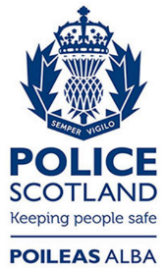 Freedom of Information ResponseOur reference:  FOI 23-2534Responded to:  20th October 2023